GALAXY E3 ELEMENTARY SCHOOL2019- 2020 PARENT & FAMILY ENGAGEMENT PLAN SUMMARYParent & Family Engagement Mission StatementGalaxy Elementary ensures a true partnership with its families by encouraging them to participate in their child’s education through regular communication with teachers, attendance at school events and meetings, and by supporting education in the home by providing examples of the importance of education in their child’s lives. Through this partnership, we are sure to prepare our children for a bright future!Annual Title I MeetingEach year, our families are invited to attend this meeting that is held in the beginning of the year. At this meeting, parents and families learn more about our Title I Program and the requirements of Title I. This year, our meeting will be held on Wednesday, October 3rd. Accessibility for all familiesWe encourage all parents and families to attend meetings throughout the school year along with other school-wide events. At these meetings, we provide different levels of support for families that include translated documents and interpreters, childcare, and multiple meeting dates and times. Please contact the school prior to meeting dates to inform us of assistance so we can plan accordingly. Parent and Family Engagement ActivitiesBased on parent feedback, we will provide the following activities to assist families in understanding the state curriculum and assessments that will help families improve their child’s academic achievement:Curriculum Night: families will learn more about curriculum standards and their progression through the grade level along with strategies on how to support their child at home.FSA Parent Night: Teachers provide parents with an overview of question item types, samples of questions students may see, resources for parent support, and strategies to support their child at home.Shared Decision MakingFamilies are invited to many meetings throughout the year to receive academic information and are also encouraged to provide input on ways the school, families and student can share responsibility for student success. We hope each of you will take part in attending these meetings along with parent conferences and Title I meetings. CommunicationBased on parent input, we will communicate in many ways including parent call-outs, Facebook, flyers sent home with students, and individual student agendas. Our goal is to keep communication between home and school open. VolunteersFamilies are encouraged to volunteer at Galaxy to help students and teachers be successful. To find out how you can volunteer, please contact our school’s volunteer coordinator.Our PlanThis plan is written in partnership with our families and members of our school community. We welcome any suggestions that would improve our family engagement practices here at Galaxy. These suggestions can be called or sent in or by attending our Annual Parent meeting in the spring or at our monthly School Advisory meetings on the first Wednesday of each month. I have reviewed the School Parent and Family Engagement Plan Summary.Parent Signature ___________________________________________	Date __________________Student Name _____________________________________________	Date __________________Comments or Suggestions ____________________________________________________________________________________________________________________________________________________________________________________________________________________________________________________________________________________________________________________________________________________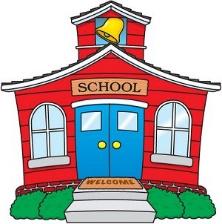 